от 30 декабря 2022 г. № 802Об отмене постановления администрацииОршанского муниципального района Республики Марий Эл от 9 января 2020 г. № 10 «Об утверждении Порядка назначения на должность руководителя финансового управления Оршанского муниципального района»В связи с принятием распоряжения администрации Оршанского муниципального района Республики Марий Эл от 30 декабря 2022 г. № 229-р «Об утверждении Порядка назначения на должность руководителя финансового управления администрации Оршанского муниципального района Республики Марий Эл» администрация Оршанского муниципального района Республики Марий Элп о с т а н о в л я е т:1. Отменить постановление администрации Оршанского муниципального района Республики Марий Эл от 9 января 2020 г. № 10 «Об утверждении Порядка назначения на должность руководителя финансового управления Оршанского муниципального района».2. Разместить настоящее постановление на странице администрации Оршанского муниципального района Республики Марий Эл в информационно-телекоммуникационной сети «Интернет» официального интернет портала Республики Марий Эл.3. Контроль за исполнением настоящего постановления возложить на заместителя главы администрации Оршанского муниципального района Республики Марий Эл Старыгину Е.С.4. Настоящее постановление вступает в силу со дня его обнародования.Глава администрации       Оршанскогомуниципального района                                                                     А.Плотников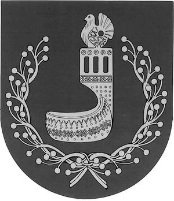 МАРИЙ ЭЛ РЕСПУБЛИКЫНОРШАНКЕ МУНИЦИПАЛЬНЫЙ РАЙОНЫН АДМИНИСТРАЦИЙЖЕПУНЧАЛАДМИНИСТРАЦИЯОРШАНСКОГО МУНИЦИПАЛЬНОГО РАЙОНА
РЕСПУБЛИКИ МАРИЙ ЭЛПОСТАНОВЛЕНИЕ